Szkoła polonistycznych sukcesów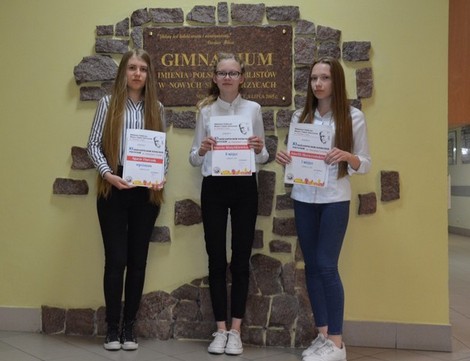 I i II miejsce w XI Ogólnopolskim Konkursie Poetyckim im. Stanisława Czernika  Gimnazjum im. Polskich Noblistów w Nowych Skalmierzycach postrzegane jest jako szkoła polonistycznych sukcesów. Nasi uczniowie stanowią znaczącą konkurencję w konkursach pozaszkolnych i wielokrotnie sięgają po laur zwycięzców. 10 czerwca br. podczas gali  finałowej XI Ogólnopolskiego Konkursu Poetyckiego im. Stanisława Czernika w Ostrzeszowie  nasze uczennice stanęły na najwyższym podium.  I miejsce zdobyła Amelia Skowrońska,  natomiast laureatką miejsca II została  Marta Matyśkiewicz. Obydwie uczennice reprezentują klasę IIa. Jednocześnie Agata Florczak z klasy IIId zdobyła wyróżnienie na szczeblu ogólnopolskim. Konkurs odbył się pod honorowym patronatem Starosty Ostrzeszowskiego oraz Burmistrza Miasta i Gminy Ostrzeszów. Patronat medialny objęła prasa lokalna, radio Eska  i telewizja Proart. Uroczyste wręczenie nagród ubogacił recital Katarzyny Żak. Serdecznie gratulujemy.                                                                                                          Dorota Bukowska  